ZESTAW nowy – KLASY MŁODSZEZadanie1.Narysuj lub napisz, co to…
Wszystkie noszą kapelusz,Choć się nimi nie kłaniają,I nie muszą, bo to ludziePierwsi ku nim się schylają.Zwykle wśród mchu lubią  w lesie sobie  siadaćLasem obtoczone, A my lubimy je zjadaćW occie lub suszone. Zadanie 2.
Wymyśl i napisz wyrazy o przeciwstawnym znaczeniu.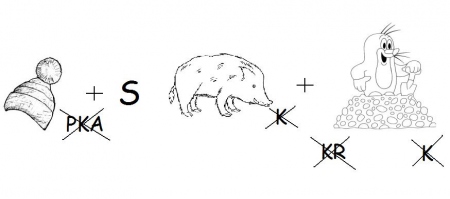 słabybrudnymałymiękkiradośćchorobajasnyzimnykwaśnyZadanie 3.
Odszukaj i połącz kreską takie same litery :p, d, b, u, no p d j f g a m b s o e b k u o p b d p k n p b t r d f d m u m u d i d a pn i u n r u s a d d p l o p f g r i u np m n p y d t b d o b e p m d p y dm  n g n y t t u r u d o p d p w s r
Zadanie 4
Wstaw znaki dodawania+, odejmowania- tak aby wynik był prawidłowy.30  40=12071   50=12126 12=1466    60=126186      12=17484   12=9662   50  =12208   208=0242 250=49256  90=14617   8=934   67=10156  32=24Zadanie 5.
Długa podróż samochodem bywa nudna, więc dzieci wymyślają zagadki. Np. szukały czwartego słowa pasującego do takich trzech; kostka- puder-słodki .Masz jakiś pomysł?1- cukier2-  cukierek3- cukiernica.Źródła:
Lena Szyndler. Pomyśl, zapamiętaj , zapisz. 
Koncentracja uwagi- ćwiczenia i karty pracy do zajęć korekcyjno- kompensacyjnych
Strony WWW.